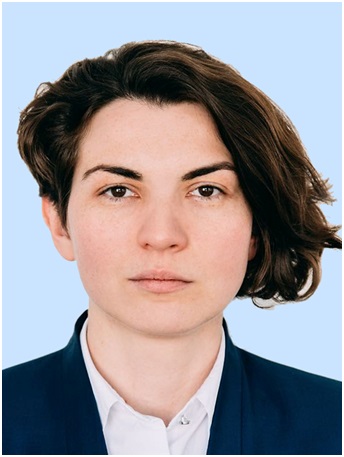 ОТЧЕТдепутата Совета депутатов муниципального округа Текстильщики в городе Москве Кураниной Надежды Михайловныперед избирателями избирательного округа № 21.	По переданным полномочиям в соответствии с Законом города Москвы от 11 июля 2012 года № 39 «О наделении органов местного самоуправления муниципальных округов в городе Москве отдельными полномочиями города Москвы» принимала участие в приемке выполненных работ по благоустройству, выборочному капитальному ремонту (32 подписанных акта за 2019 год).2.	Работа с обращениями граждан по вопросам:Вопросы капитального ремонта домов по адресу: Волжский бульвар дом 36, Волжский бульвар 32 корпус 2, улица Малышева дом 17Вопросы благоустройства территории районаВопросы благоустройства дворовой территории (детские площадки, ограждающие сооружения, зоны парковок)Вопросы детского досуга на территории района, в частности записи на кружки в ГБОУДО ДТДиМ имени А.П.Гайдара3.	Принимала участие в работе профильных комиссий («Комиссия Совета депутатов муниципального округа Текстильщики в городе Москве по организации работы Совета депутатов, осуществлению контроля за работой органов и должностных лиц местного самоуправления, за соблюдением депутатской этики»; «Комиссия по организации выборных мероприятий, местного референдума, взаимодействию с общественными объединениями, информированию, молодежной политике и культурно-массовой работе»).№ п/пМероприятияКоличество/комментарииУчастие в заседаниях Совета депутатов8Участие в подготовке вопросов для рассмотрения на заседании СД МО 3Участие в заседаниях Комиссий, рабочих групп Совета депутатов5Количество проведенных личных приемов граждан19Количество поступивших и рассмотренных обращений граждан14Результат их рассмотренияДаны разъяснения по вопросам обращенияВзаимодействие с районными организациямиУчастие в публичных слушаниях, районных мероприятиях